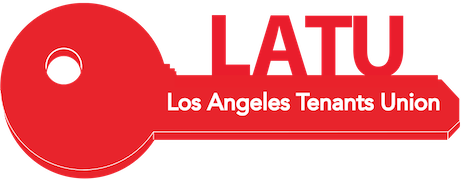 Date: _________________Dear __________________; I am a member of the L.A. Tenants Union (LATU). Alongside many tenants in Los Angeles, I am currently facing the simultaneous economic and health crises posed by COVID-19. This letter is to inform you that these crises are preventing me from paying this month’s rent. I will submit a copy of this letter to my City Council member, to make sure that my representatives are aware of my situation and the situation of tenants across L.A.. As they know, protecting the health of ourselves and others requires us to stay in our homes. If you have any questions feel free to contact _________________________ at __________________ , LATU representativeThank you for your understanding.Sincerely,Address:  ________________________	      ________________________